____________________________________________________________________________________ПОСТАНОВЛЕНИЕ                                                                  КАРАРот 20 октября 2017 года                                                              № 21О создании координационного совета по развитиюмалого и среднего предпринимательства в Шахмайкинскомсельском поселении Новошешминского муниципальногорайона Республики ТатарстанВ соответствии с Федеральным Законом от 24 июля 2007 года № 209-ФЗ «О развитии малого и среднего предпринимательства в Российской Федерации», совершенствования системы государственной поддержки предпринимательства в районе, привлечения субъектов малого и среднего предпринимательства к выработке и реализации государственной политики в области развития малого и среднего предпринимательства,ПОСТАНОВЛЯЮ:1. Создать координационный совет по развитию малого и среднего предпринимательства в Шахмайкинском сельском поселении (далее - Совет).2. Утвердить Положение о Совете (приложение 1).3. Утвердить состав Совета (приложение 2).4. Настоящее постановление вступает в силу со дня подписания и подлежит размещению на официальном сайте администрации района.5. Контроль исполнения данного постановления оставляю за собой.Глава Шахмайкинскогосельского поселения                                                 И.Г.ГаризовПРИЛОЖЕНИЕк постановлению Исполнительного комитетаШахмайкинского сельского поселенияНовошешминского муниципальногорайона от 20 октября 2017 г. № 21ПОЛОЖЕНИЕо координационном Совете по развитию малого и среднегопредпринимательства в Шахмайкинскомсельском поселенииI. ОБЩИЕ ПОЛОЖЕНИЯ1.1. Настоящее Положение регламентирует порядок создания и деятельности координационного совета по развитию малого и среднего предпринимательства в Шахмайкинском сельском поселении (далее - Совет).1.2. Совет является коллегиальным, совещательным, координирующим органом по вопросам развития и поддержки малого и среднего предпринимательства Шахмайкинского сельского поселения Новошешминского муниципального района Республики Татарстан1.3. Совет в своей деятельности и работе руководствуется законодательством Российской Федерации, нормативными и правовыми актами Шахмайкинского сельского поселения и настоящим Положением.II. ОСНОВНЫЕ ЗАДАЧИ СОВЕТА2.1. Формирование и осуществление муниципальных программ (подпрограмм) с учетом национальных и местных социально - экономических, экологических, культурных и других особенностей;2.2. Анализ финансовых, экономических, социальных и иных показателей развития малого и среднего предпринимательства и эффективности применения мер по его развитию, прогноз развития малого и среднего предпринимательства на территориях муниципальных образований;2.3. Формирование инфраструктуры поддержки субъектов малого и среднего предпринимательства на территориях муниципальных образований и обеспечение ее деятельности;2.4. Содействие деятельности некоммерческих организаций, выражающих интересы субъектов малого и среднего предпринимательства, и структурных подразделений указанных организаций;III. ОСНОВНЫЕ НАПРАВЛЕНИЯ ДЕЯТЕЛЬНОСТИ СОВЕТАОсновными направлениями деятельности Совета являются:3.1. Анализ тенденций развития малого и среднего предпринимательства, выявление проблем, систематизация и подготовка предложений по дальнейшему решению.3.2. Мониторинг, анализ и оценка эффективности реализации мер, направленных на решение проблемных вопросов развития малого и среднего предпринимательства.3.3. Подготовка предложений по разработке проектов нормативных правовых актов органов местного самоуправления Шахмайкинского сельского поселения по вопросам, затрагивающим интересы малого и среднего предпринимательства.3.4. Участие в разработке, координации и реализации программ развития и поддержки малого и среднего предпринимательства, выработка рекомендаций по использованию муниципального имущества в целях развития предпринимательства.3.5. Оказание организационной и правовой помощи субъектам малого и среднего предпринимательства.IV. СОСТАВ СОВЕТА4.1. Совет формируется из представителей органов местного самоуправления Шахмайкинского сельского поселения, представителей субъектов малого и среднего предпринимательства и объединений предпринимателей, ассоциаций, юридических лиц, иных органов и организаций, заинтересованных в решении задач, стоящих перед Советом.4.2. Председателем Совета является глава Тубылгытауского сельского поселения.4.3. Состав Совета утверждается постановлением главы сельского поселения.4.4. По решению Совета его члены, без уважительных причин не принимающие участие в работе Совета, могут быть рекомендованы к выведению из состава Совета.4.5. Председатель и члены Совета работают в Совете на общественных началах.V. ПОЛНОМОЧИЯ СОВЕТА5.1. Запрашивать и получать в установленном порядке сведения, необходимые для выполнения возложенных на Совет задач.5.2. Создавать экспертные группы, рабочие группы, временные комиссии из числа членов Совета субъектов малого и среднего предпринимательства и иных юридических и физических лиц для подготовки заключений по различным направлениям деятельности Совета.5.3. Приглашать на заседания Совета представителей органов государственной власти, органов местного самоуправления, субъектов малого и среднего предпринимательства, иных юридических и физических лиц.5.4. Рассматривать проекты нормативных правовых актов в области развития малого и среднего предпринимательства на территории Шахмайкинского сельского поселения и готовить по ним предложения.5.5. Принимать участие в разработке, координации и реализации муниципальных программ по развитию малого и среднего предпринимательства.5.6. Разрабатывать рекомендации о предоставлении финансовой поддержки субъектам малого и среднего предпринимательства, в том числе о компенсации части процентной ставки по кредитам коммерческих банков, части лизинговых платежей, части затрат на участие в торгово - экономических миссиях, выставках, ярмарках, части затрат на патентование, сертификацию продукции, государственную регистрацию результатов интеллектуальной собственности.5.7. Разрабатывать рекомендации по формированию перечня муниципального имущества Шахмайкинского сельского поселения, предназначенного для передачи во владение и (или) в пользование субъектам малого и среднего предпринимательства и организациям, образующим инфраструктуру поддержки субъектов малого и среднего предпринимательства.5.8. Разрабатывать рекомендации по оказанию имущественной поддержки субъектов малого и среднего предпринимательства, в том числе по предоставлению на долгосрочной основе муниципального имущества во владение и (или) в пользование на льготных условиях, на безвозмездной основе и на возмездной основе.5.9. Выполнять иные полномочия, установленные действующим законодательством Российской Федерации, правовыми актами органов местного самоуправления Шахмайкинского сельского поселения.VI. ОРГАНИЗАЦИЯ ДЕЯТЕЛЬНОСТИ СОВЕТА6.1. Работу Совета организует председатель.6.2. Председатель Совета:- ведет заседания Совета;- организует работу по обеспечению деятельности Совета;- является представителем Совета в общественных и иных организациях;- обеспечивает и контролирует выполнение решений Совета;- дает поручений членам Совета по вопросам развития малого и среднего предпринимательства.6.3. Заместитель председателя Совета исполняет обязанности председателя Совета в его отсутствие и (или) по его поручению.6.4. Секретарь Совета:- осуществляет текущую организационную работу;- составляет проекты повестки заседаний Совета;- организует подготовку материалов к заседаниям Совета;- информирует членов Совета о месте, времени проведения и повестке дня очередного заседания Совета;- рассылает членам Совета проекты документов, подлежащих обсуждению;- ведет протокол заседания Совета;- исполняет поручения председателя.6.5. На заседания Совета могут приглашаться представители Шахмайкинского сельского поселения, депутаты Шахмайкинского сельского поселения, а также представители общественных и иных организаций, средств массовой информации и иные заинтересованные лица.6.6. Заседания Совета созываются по мере необходимости.6.7. Заседание Совета считается правомочным, если на нем присутствует более половины от общего числа членов Совета.6.8. По итогам заседания Совета формируется протокол заседания, решение которого оформляется в течение 10 рабочих дней после проведения заседания Совета и подписывается председателем.6.9. Решения Совета носят рекомендательный характер и могут быть направлены в органы законодательной и исполнительной власти всех уровней.6.10. О принятых решениях, рекомендациях, предложениях Совет готовит информацию в виде выписки из протокола заседания, которая направляется членам Совета и другим заинтересованным лицам в двухнедельный срок со дня проведения заседания Совета.6.11. Обеспечение деятельности Совета осуществляет глава Шахмайкинского сельского поселения.ПРИЛОЖЕНИЕ 2к постановлениюИсполнительного комитетаШахмайкинского сельского поселенияот 20 октября 2017 №21СОСТАВКООРДИНАЦИОННОГО СОВЕТА ПО РАЗВИТИЮ МАЛОГО И СРЕДНЕГО ПРЕДПРИНИМАТЕЛЬСТВА В ШАХМАЙКИНСКОМ СЕЛЬСКОМ ПОСЕЛЕНИИГаризов И.Г. - глава Шахмайкинского сельского поселения, председатель Совета.Ахсанов А.М. - Индивидуальный предприниматель (по согласованию), заместитель председателя Совета.Члены Совета:1. Адиуллина А.Х. – индивидуальный предприниматель, секретарь Совета (по согласованию).2. Сафина Р.Г. – индивидуальный предприниматель (по согласованию).ТАТАРСТАН РЕСПУБЛИКАСЫЯНА  ЧИШМӘ  МУНИЦИПАЛЬ  РАЙОНЫШАХМАЙ АВЫЛ  ҖИРЛЕГЕ БАШКАРМА КОМИТЕТЫЯңа  Чишмә муниципаль районы, 423183,Шахмай авылы, Үзәк ур., 40e-mail:Shah.Nsm@.tatar.ruтел.(8-84348) 38-4-96; факс: (8-84348) 38-4-46РЕСПУБЛИКА ТАТАРСТАНИСПОЛНИТЕЛЬНЫЙ КОМИТЕТШАХМАЙКИНСКОГО СЕЛЬСКОГО ПОСЕЛЕНИЯНовошешминского  муниципального района423183, село Шахмайкино, ул.Центральная,40e-mail:Shah.Nsm@.tatar.ruтел.(8-84348) 38-4-96; факс: (8-84348) 38-4-46ТАТАРСТАН РЕСПУБЛИКАСЫЯНА  ЧИШМӘ  МУНИЦИПАЛЬ  РАЙОНЫШАХМАЙ АВЫЛ  ҖИРЛЕГЕ БАШКАРМА КОМИТЕТЫЯңа  Чишмә муниципаль районы, 423183,Шахмай авылы, Үзәк ур., 40e-mail:Shah.Nsm@.tatar.ruтел.(8-84348) 38-4-96; факс: (8-84348) 38-4-46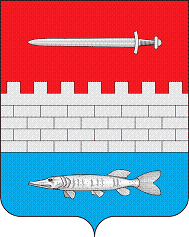 РЕСПУБЛИКА ТАТАРСТАНИСПОЛНИТЕЛЬНЫЙ КОМИТЕТШАХМАЙКИНСКОГО СЕЛЬСКОГО ПОСЕЛЕНИЯНовошешминского  муниципального района423183, село Шахмайкино, ул.Центральная,40e-mail:Shah.Nsm@.tatar.ruтел.(8-84348) 38-4-96; факс: (8-84348) 38-4-46